 ISA – Source of International Interaction and IntegrationWritten by- MD. BELAL HOSSANInternational Coordinator of British Council  Teacher of  Ceora Government Primary School  Nangalkot, Cumilla, Bangladesh Email: belalmor@gmail.com     .       Whaatsapp & contact no: +8801812645597  In today’s world of advanced computer technology, distances are shrinking and communications are becoming faster day by day. This has led to rapid globalization the role of which is to homogenize cultures and to extend partnerships at various levels. It is through the ISA, International School Award introduced by the British Council that we’ve got a vast platform to know ourselves and others better than ever before. Every society needs educated people and the major responsibility of educated people is to bring knowledge and wisdom back into the community and make it available to others so that their lives can make sense.ISA has provided an excellent opportunity to the educated people all over the globe to be responsible citizens of their planet and to inculcate this sense of responsibility among the society fellows around them. Covering a wide range of SDGs including Quality Education, Good Health and Well-Being, Reduced Inequalities, Peace,Justice and Strong Institutions, Partnerships for the Goals, Climate Action and several others, ISA ensures to develop a truly positive sense of conserving what we have with us. This is being done in such an effective way that not only the elders, the younger ones too can understand well the real need of the hour i.e. to bring the diverse nations of the world closer together to achieve high levels of growth and success. Furthermore, the use of innovative technology and communication enhances the international interaction and integration among people and places worldwide.Bangladesh is a developing country of this third world. the green country of south Asia which is small in size and densely populated but consist of a lot of natural beauty. The country is surrounding with a variety of mountains and rivers. specially because of a lot of rivers it is called The land of river. but it is a matter of regret that the people of this country are still now deprived from different kinds of modern facilities. I  am a teacher of a government primary school which is located in a remote area. As a teacher I used to do various kinds of project activity along with my students in my school. the consequence of these work help them to learn practically about a task with full comfort as well as become easier to achieving the SDG which is declared by the UN. Following this declaration I have conducted seven project activity from January- June  for ISA which is run by British council. besides, I shared my each project and its clarification with a number of international school together. in this article I have tried to demonstrate my project with picture, a brief description of international coordinators, the result which achieved the students from the project and also the result of achieving SDG.My projects & international partners :1. Language ( Bangle, English ,Urdu, Arabic): collaboration between Ceora Government Primary School  Bangladesh by BELAL HOSSAN , OPF Rawalpindi Pakistan by ISMOT MUSTAFA, OPF Mujaffarabad Kashmir by KIRAN SAEED , Islamabad Cnvent school Pakistan by SAHAR MOEEN, Don Bosco high school Lahor Pakistan by PARVEZ MASHIH,  Qatannah Girls school Jerusalem Palestine by RAIDA MANSOUR, GGHS Bharmi Nawab Pakistan by UME AMARA ZAHOOR, French official language school Mansoura Egypt by EMAN HENDAM, GovtGirls High school Manochak Tehsil Phalia Panjab Pakistan by Aleeza Riaz.  2. Culture( local and international): collaboration between  Ceora Government Primary School  Bangladesh by BELAL HOSSAN , SCALA GIMNAZLALA DUMBRAAVA ROMANIA by Prof.DEAK ALINA , Islamabad Cnvent school Pakistan by SAHAR MOEEN, OPF Multan by AIMEN ABIDA and AQSA ZIA, Don Bosco high school Lahor Pakistan by PARVEZ MASHIH, Qatannah Girls school Jerusalem Palestine by RAIDA MANSOUR.  GGHS Bharmi Nawab Pakistan by UME AMARA ZAHOOR. Mansoura Egypt by EMAN HENDAM. GovtGirls High school Manochak Tehsil Phalia Panjab Pakistan by Aleeza Riaz.   3. Sports( local and international): collaboration between Ceora Government Primary School  Bangladesh by BELAL HOSSAN  , SCALA GIMNAZLALA DUMBRAAVA ROMANIA by Prof.DEAK ALINA  OPF Mujaffarabad Kashmir by KIRAN SAEED,  Read Foundation school by NOREEN ZAFAR, Gvt. Girls high school Bhakkar Pakistan by SHAZIA IRUM, Kafr Jaafar School Egypt  by Rashad Ahmed Barbash,  4.. Natural Disaster: collaboration between Ceora Government Primary School  Bangladesh by BELAL HOSSAN , Hidayaatul Islamic Primary school Ghana Africa by SAMUEL APPIAGYEI, Vocational Pedagogical High School Nicoalebolcas Beius Romania by Prof. HADAREAN DIANA and Prof.  BUCLC MIHAELA, Kunwarwarti English Bording school Tilottama 8 Rupandehi Nepal by CHANDRA ADHIKARI.    5. First Aid: collaboration between Ceora Government Primary School  Bangladesh by BELAL HOSSAN, Vocational Pedagogical High School Nicoalebolcas Beius Romania by Prof. HADAREAN DIANA and Prof. ILANA USVAT.  6. Clean Campus: collaboration between Ceora Government Primary School  Bangladesh by BELAL HOSSAN,read foundation school Malote Pakistan by AQSA AZAM, Daraj Elemcoed “D” school Gaza Palestine by KHOLOD ABU HAMADA,  Read Foundation school Barhing Bhimber Kashmir by ASIA RAFIQUE.   7. plantation( school garden): collaboration between Ceora Government Primary School  Bangladesh by BELAL HOSSAN,  SADIA JALIL Read Foundation school Dhirkot Kashmir by SADIA JALIL and her principle WASEEM ZAREEN, Govt Girls high school Panjab Pakistan by SUMAIRA SAJJAD,      1. Language ( Bangle, English ,Urdu, Arabic): On the first week of January the students of my school have made some word cards and word pistons in Bangle and English .later they practiced some foreigner words and letters from Goggle. next week I have shared these activity with some international school for their clarification and also collected their activities including picture and video to show before my students. On 3rd week we made a live Skype session about local an international language. At the beginning of the live session the students of both countries performed their own national anthem with respect. During these live session the students of both countries tried to learn each others local and international language.         2. Culture( local and international): On the first week of February the students of my school have made some cultural and traditional work .later they practiced some foreigner cultural and traditional activities  from Goggle. next week I have shared these activity with some international school for their clarification and also collected their activities including picture and video to show before my students. On 3rd week we made a live Skype session about local culture and international culture. At the beginning of the live session the students of both countries performed their own cultural and traditional activities. During these live session the students of both countries tried to learn each others local and international culture. 3. Sports( local and international): On the first week of February the students of my school have done some local sports activities.later they practiced some foreigner sports from Goggle. next week I have shared these activity with some international school for their clarification and also collected their activities including picture and video to show before my students. On 3rd week we made a live Skype session about local sports . During these live session the students of both countries tried to learn each others local and international sports. 4.. Natural Disaster: On the first week of February the students of my school have made some pictures and posters of   natural disaster. later they practiced how to safe from disaster . next week I have shared these activity with some international school for their clarification and also collected their activities including picture and video to show before my students. On 3rd week we made a live Skype session about natural disaster. During these live session the students of both countries tried to learn the technique how to safe from disaster.    5. First Aid: the students of my school have made some pictures and posters of First Aid. They acting like doctor. I have shared these activity with some international school for their clarification and also collected their activities including picture and video to show before my students. From this activity the students able how to do First Aid. 6. Clean Campus: the students of my school have cleaned our school and classroom and  made some pictures and posters of  cleanness activity. later they practiced how to cleaning. next week I have shared these activity with some international school for their clarification and also collected their activities including picture and video to show before my students . On 3rd week we made a live Skype session about local cleanness . During these live session the students of both countries tried to learn each others cleanness activity. From this activity the students able how to cleaning.   7. plantation( school garden): the students of my school have worked in our school garden  and  made some pictures and posters of Gardening . later they practiced how to a garden . next week I have shared these activity with some international school for their clarification and also collected their activities including picture and video to show before my students . On 3rd week we made a live Skype session about plantation . During these live session the students of both countries tried to learn each others plantation activity. From this activity the students able how to make a gardenConclusion:  With reference to Bangladesh , I can see the immense impact of global partnerships on the education system where British Council has given a chance to the public, semi-public and private institutions to step forward to be participate enthusiastically in the ISA. Infect, ISA has  given a new spark of working diligently to all participants and community members to achieve more. Through this short article, I want to convey special thanks to the British Council for designing such an intricate and practically useful project that will surely have a long lasting global impact. I wish best of luck to all those who are directly or indirectly a part of the ISA journey.as a teacher I think, these work help the students to learn practically about a task with full comfort as well as become easier to achieving the SDG which is declared by the UN. Thanks to The British Council especially district ambassador MR. MIJANUR RAHMAN for given me this opportunity. Many love to my students and all of international students for work with me.  Signature Md. Belal Hossan. Date: 18/4/2019     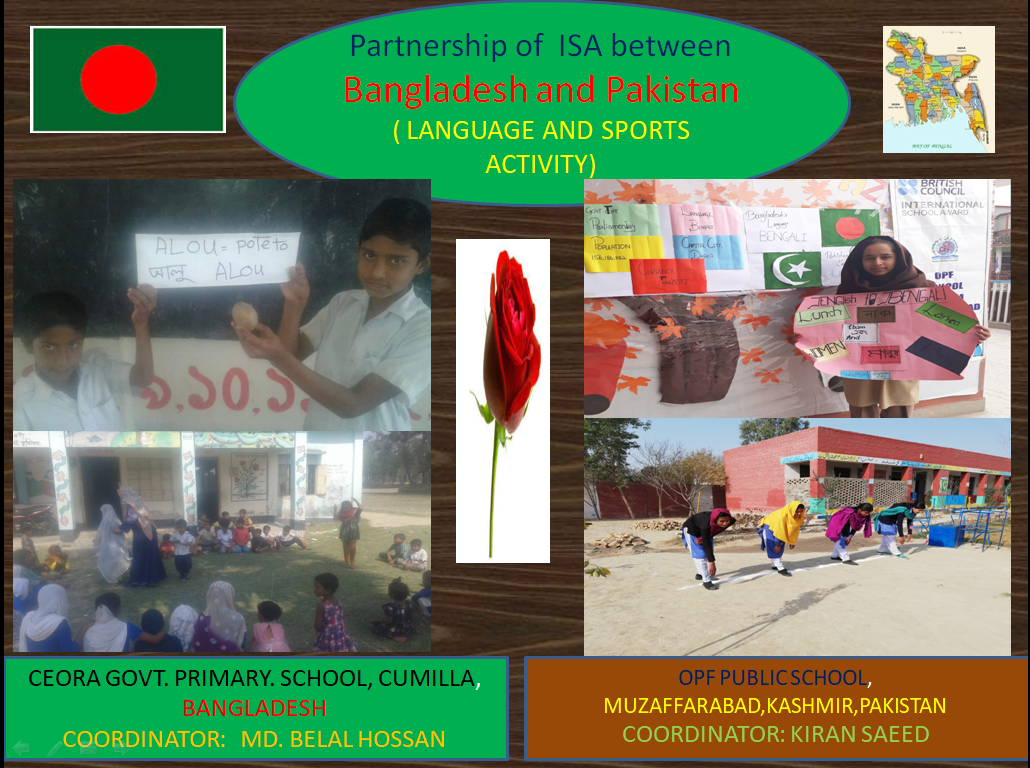 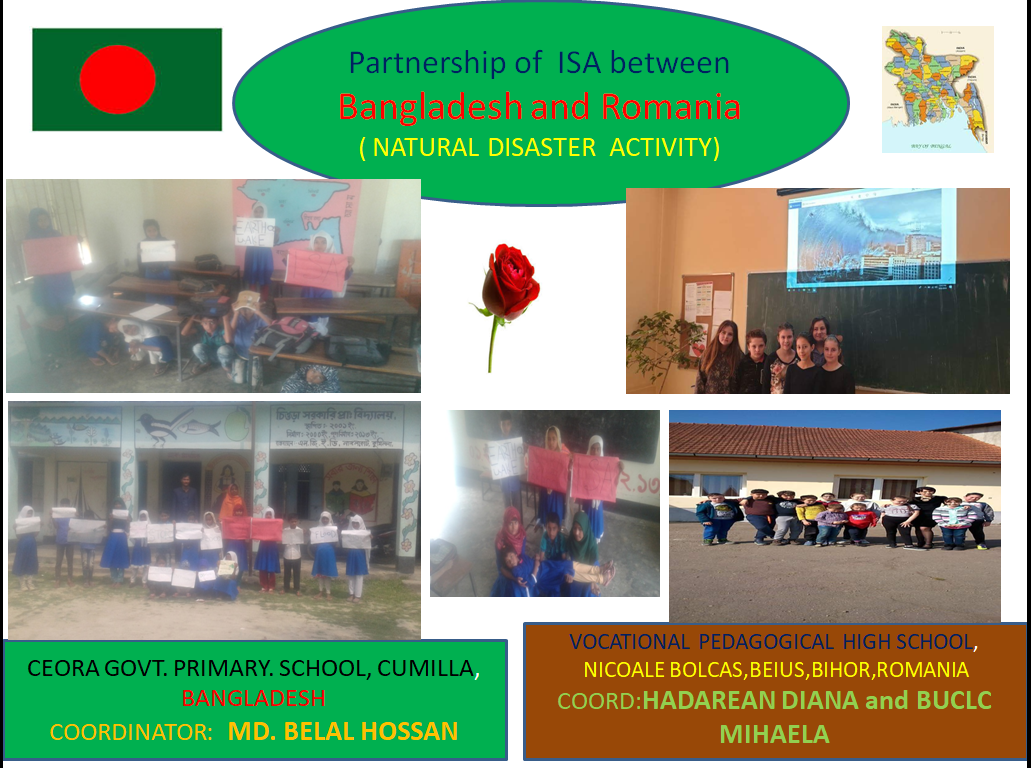 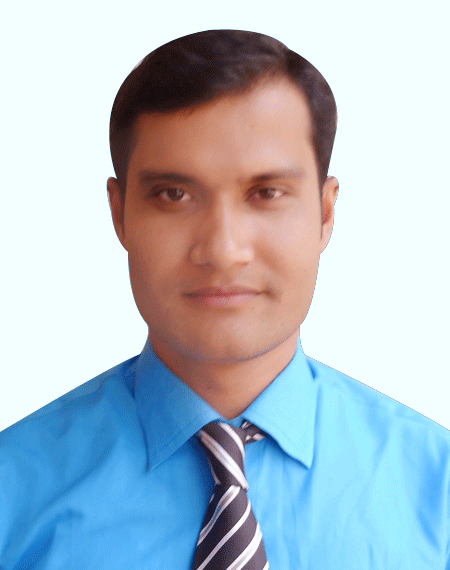 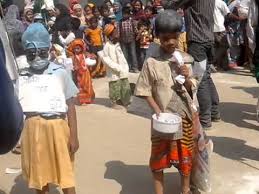 